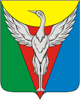 от 15.01 2016г. № 33Об отмене Решение Совета депутатовсельского поселения от 28.12.2015г.№ 30  «О внесении изменения в решение Совета депутатов Подовинного сельского поселения от 02.10.2014 г. № 167»В соответствии с Федеральным законом  от 05.05.2014г.  №131-ФЗ «О внесении изменений в Градостроительный кодекс Российской Федерации» ст. 29.4 п. 6, Совет депутатов,РЕШАЕТ:1.Решение Совета депутатов Подовинного сельского поселения от 28.12.2015г. № 30 «О внесении изменений в решение Совета депутатов Подовинного сельского поселения от 02.10.2014г. №167» считать недействительным.Глава Подовинного сельского поселения                            В.С.КузьменкоСОВЕТ ДЕПУТАТОВПОДОВИННОГО СЕЛЬСКОГО ПОСЕЛЕНИЯОКТЯБРЬСКОГО МУНИЦИПАЛЬНОГО РАЙОНА ЧЕЛЯБИНСКОЙ ОБЛАСТИ                                                     Р Е Ш Е Н И Е   